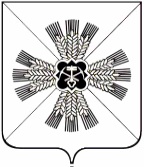 КЕМЕРОВСКАЯ ОБЛАСТЬАДМИНИСТРАЦИЯ ПРОМЫШЛЕННОВСКОГО МУНИЦИПАЛЬНОГО ОКРУГАПОСТАНОВЛЕНИЕот «12» октября 2020 г. № 1611-Ппгт. ПромышленнаяО внесении изменений в постановление администрации Промышленновского муниципального округа от 09.11.2017 № 1271-П  «Об утверждении муниципальной программы «Поддержка малого и среднего предпринимательства в Промышленновском муниципальном округе» на 2018-2022 годы» (в редакции постановлений от 29.10.2018       № 1237-П, от 29.12.2018 № 1539-П, от 15.05.2019 № 577-П, от 21.10.2019     № 1280-П, от 30.12.2019 № 1624-П, от 10.04.2020 № 671-П, от 04.08.2020     № 1219-П)В соответствии с постановлением администрации Промышленновского муниципального округа от 28.04.2020 № 754-П «Об утверждении порядка разработки, реализации и оценки эффективности муниципальных программ, реализуемых за счет средств районного бюджета», в целях реализации полномочий администрации Промышленновского муниципального округа:Внести в постановление администрации Промышленновского муниципального округа от 09.11.2017 № 1271-П «Об утверждении муниципальной программы «Поддержка малого и среднего предпринимательства в Промышленновском муниципальном округе» на 2018- 2022 годы» (в редакции постановлений от 29.10.2018 № 1237-П, от 29.12.2018 № 1539-П, от 15.05.2019 № 577-П, от 21.10.2019 № 1280-П, от 30.12.2019       № 1624-П, от 10.04.2020 № 671-П, от 04.08.2020 № 1219-П) (далее - постановление) следующие изменения:1.1. В заголовке и пункте 1 постановления цифры «2018-2022» заменить цифрами «2018-2023».2. Внести в муниципальную программу «Поддержка малого и среднего предпринимательства в Промышленновском муниципальном округе» на 2018 - 2022 годы» (далее - Программа) следующие изменения:В заголовке Программы цифры «2018-2022» заменить цифрами «2018-2023»;  2.2. Паспорт Программы изложить в  редакции согласно приложению     № 1 к настоящему постановлению;  2.3. Разделы 3-5 Программы изложить в редакции согласно приложению № 2 к настоящему постановлению.  3. Настоящее постановление подлежит обнародованию на официальном сайте администрации Промышленновского муниципального округа в сети Интернет.  4. Контроль  за  исполнением  настоящего  постановления  возложить на  заместителя  главы  Промышленновского муниципального округа               А.А. Зарубину.        5. Настоящее постановление вступает в силу со дня подписания. Исп. Е.М. Беккертел.7-47-79Приложение № 1к постановлениюадминистрации Промышленновскогомуниципального округаот 12.10.2020 № 1611-ППаспорт муниципальной программы«Поддержка малого и среднего предпринимательства в Промышленновском муниципальном округе» на 2018 - 2023 годы                      Заместитель главыПромышленновского муниципального округа                           А.А. ЗарубинаПриложение № 2к постановлениюадминистрации Промышленновскогомуниципального округа      от 12.10.2020 г. № 1611-П1. Характеристика текущего состояния в Промышленновском муниципальном округе сферы деятельности, для решения задач которой разработана муниципальная программа, с указанием основныхпоказателей и формулировкой основных проблем	В Промышленновском муниципальном округе количество малых предприятий на 01.01.2020 года составило 131. 60,5 % малых предприятий работают в сфере торговли и услуг, 11,2 % - в промышленности, 28,3 %  - в сельском хозяйстве.Среднесписочная численность работников на малых предприятиях на  01.01.2020 года  составила 2036 человек.Оборот малых предприятий муниципального округа за 2019 год составил 2588 млн. руб., к уровню аналогичного периода прошлого года 87,7 % .Кроме того, на 01.01.2020 года зарегистрировано 887 физических лиц, занимающихся предпринимательской деятельностью в Промышленновском муниципальном округе без образования юридического лица.Для развития и поддержки предпринимательства возникла необходимость разработки и утверждения программы поддержки малого и среднего предпринимательства в Промышленновском муниципальном округе.Кроме того, существуют и другие проблемы и факторы, которые сдерживают развитие малого и среднего предпринимательства, и требует решения программным методом: отсутствие финансово-кредиторского механизма и имущественной поддержки предпринимателям как начинающим бизнес, так и действующим (низкие залоговые возможности для получения кредитов); несовершенство нормативно-правовой базы развития малого и среднего  предпринимательства; отсутствие статистической и аналитической обеспеченности предпринимателей и системы информационного обмена между субъектами малого и среднего предпринимательства; отсутствие механизма взаимодействия организаций крупного бизнеса с малым и средним предпринимательством; недостаточный уровень экономических знаний у предпринимателей и специалистов; отсутствие инновационных проектов, предусматривающих выпуск новой конкурентоспособной продукции; ограниченность источников долгосрочного кредитования производственной сферы; сложность получения разрешений и согласований при создании и реализации новых проектов.2. Описание целей и задач муниципальной программыЦелями муниципальной программы являются:создание благоприятных условий для развития малого и среднего предпринимательства;наращивание объемов производства продукции и услуг;создание новых рабочих мест;решение социальных задач;обеспечение населения муниципального округа качественными товарами и услугами.Задачи муниципальной программы:развитие малого и среднего предпринимательства в производственной сфере и сфере услуг;содействие установлению взаимовыгодных экономических отношений между крупным, малым и средним бизнесом;   стимулирование инновационной деятельности.3. Перечень подпрограмм программы с кратким описанием подпрограмм, основных мероприятий и мероприятий программы4. Ресурсное обеспечение реализации программы «Поддержка малого и среднего предпринимательства в Промышленновском муниципальном округе» на 2018 - 2023 годы5. Сведения о планируемых значениях целевых показателей (индикаторов)программы(по годам реализации муниципальной программы)                     Заместитель главыПромышленновского муниципального округа                                                                                                         А.А. ЗарубинаГлаваПромышленновского муниципального округа     Д.П. ИльинНаименование муниципальной программыМуниципальная  программа «Поддержка малого и среднего предпринимательства в Промышленновском муниципальном округе» на 2018 – 2023 годыДиректор муниципальной программыЗаместитель главы Промышленновского муниципального округа Ответственный исполнитель (координатор)  муниципальной программыСектор предпринимательства и потребительского рынка  администрации Промышленновского муниципального округаИсполнители муниципальной программыСектор предпринимательства и потребительского рынка администрации Промышленновского муниципального округаЦели муниципальной программыСоздание благоприятных условий для развития малого и среднего предпринимательства, наращивания объемов производства продукции и услуг, создания новых рабочих мест, решения социальных задач, обеспечения населения муниципального округа качественными товарами и услугами.Задачи муниципальной программы- Развитие малого и среднего предпринимательства в производственной сфере и сфере услуг;- Содействие установлению взаимовыгодных экономических отношений между крупным, малым и средним бизнесом;- Стимулирование  инновационной деятельности;- Уменьшение затрат субъектов малого и среднего предпринимательства. Срок реализации муниципальной программы2018 – 2023  годыОбъемы и источники финансирования муниципальной программы  в целом и с разбивкой по годам ее реализацииВсего средств – 4 130,4 тыс. рублей,в том числе по годам реализации:2018 год – 53,7 тыс. рублей;2019 год – 3 786,2 тыс. рублей;2020 год – 120,0 тыс. рублей;2021 год – 77,5 тыс. рублей;2022 год – 46,5 тыс. рублей;2023 год – 46,5 тыс. рублей,из них:местный бюджет – 583,9 тыс. рублей,в том числе по годам реализации:2018 год – 53,7 тыс. рублей;2019 год – 239,7 тыс. рублей;2020 год – 120,0 тыс. рублей;2021 год – 77,5 тыс. рублей;2022 год – 46,5 тыс. рублей;2023 год – 46,5 тыс. рублей,областной бюджет – 3 546,5тыс. рублей,   в том числе по годам реализации:2018 год –0,0 тыс. рублей;2019 год – 3 546,5  тыс. рублей;2020 год – 0,0 тыс. рублей;2021 год – 0,0 тыс. рублей;2022 год – 0,0 тыс. рублей;2023 год – 0,0 тыс. рублей.Всего средств – 4 130,4 тыс. рублей,в том числе по годам реализации:2018 год – 53,7 тыс. рублей;2019 год – 3 786,2 тыс. рублей;2020 год – 120,0 тыс. рублей;2021 год – 77,5 тыс. рублей;2022 год – 46,5 тыс. рублей;2023 год – 46,5 тыс. рублей,из них:местный бюджет – 583,9 тыс. рублей,в том числе по годам реализации:2018 год – 53,7 тыс. рублей;2019 год – 239,7 тыс. рублей;2020 год – 120,0 тыс. рублей;2021 год – 77,5 тыс. рублей;2022 год – 46,5 тыс. рублей;2023 год – 46,5 тыс. рублей,областной бюджет – 3 546,5тыс. рублей,   в том числе по годам реализации:2018 год –0,0 тыс. рублей;2019 год – 3 546,5  тыс. рублей;2020 год – 0,0 тыс. рублей;2021 год – 0,0 тыс. рублей;2022 год – 0,0 тыс. рублей;2023 год – 0,0 тыс. рублей.Ожидаемые конечные результаты реализации муниципальной программы- Увеличение числа субъектов малого и среднего предпринимательства. № п/п№ п/пНаименование мероприятияКраткое описание мероприятияНаименование целевого показателя (индикатора)Наименование целевого показателя (индикатора)Порядок определения (формула)1123445Муниципальная  программа  «Поддержка  малого и среднего предпринимательства в Промышленновском муниципальном округе» на  2018 – 2023 годыМуниципальная  программа  «Поддержка  малого и среднего предпринимательства в Промышленновском муниципальном округе» на  2018 – 2023 годыМуниципальная  программа  «Поддержка  малого и среднего предпринимательства в Промышленновском муниципальном округе» на  2018 – 2023 годыМуниципальная  программа  «Поддержка  малого и среднего предпринимательства в Промышленновском муниципальном округе» на  2018 – 2023 годыМуниципальная  программа  «Поддержка  малого и среднего предпринимательства в Промышленновском муниципальном округе» на  2018 – 2023 годыМуниципальная  программа  «Поддержка  малого и среднего предпринимательства в Промышленновском муниципальном округе» на  2018 – 2023 годыМуниципальная  программа  «Поддержка  малого и среднего предпринимательства в Промышленновском муниципальном округе» на  2018 – 2023 годы1.Цель: Создание условий для дальнейшего развития субъектов малого и среднего предпринимательства, осуществляющих деятельность на территории муниципального округа Цель: Создание условий для дальнейшего развития субъектов малого и среднего предпринимательства, осуществляющих деятельность на территории муниципального округа Цель: Создание условий для дальнейшего развития субъектов малого и среднего предпринимательства, осуществляющих деятельность на территории муниципального округа Цель: Создание условий для дальнейшего развития субъектов малого и среднего предпринимательства, осуществляющих деятельность на территории муниципального округа Цель: Создание условий для дальнейшего развития субъектов малого и среднего предпринимательства, осуществляющих деятельность на территории муниципального округа Цель: Создание условий для дальнейшего развития субъектов малого и среднего предпринимательства, осуществляющих деятельность на территории муниципального округа 1.Задача: Уменьшение затрат субъектов малого и среднего предпринимательстваЗадача: Уменьшение затрат субъектов малого и среднего предпринимательстваЗадача: Уменьшение затрат субъектов малого и среднего предпринимательстваЗадача: Уменьшение затрат субъектов малого и среднего предпринимательстваЗадача: Уменьшение затрат субъектов малого и среднего предпринимательстваЗадача: Уменьшение затрат субъектов малого и среднего предпринимательства1.1.Предоставление субсидий субъектам малого и среднего предпринимательства на участие в выставках и ярмаркахПредоставление субсидий субъектам малого и среднего предпринимательства на участие в выставках и ярмаркахКомпенсация до 80 % от суммы фактически произведенных и документально подтвержденных затрат субъектов малого и среднего предпринимательства, максимальная сумма субсидии – до 10 тыс. рублейКомпенсация до 80 % от суммы фактически произведенных и документально подтвержденных затрат субъектов малого и среднего предпринимательства, максимальная сумма субсидии – до 10 тыс. рублейКоличество субъектов малого и среднего предпринимательства, получивших финансовую поддержку, для возмещения части затрат на участие в выставках и ярмарках, единицФактическое количество  субъектов малого и среднего предпринимательства, получивших финансовую поддержку, для возмещения части затрат на участие в выставках и ярмарках, единиц1.2.Организация обучения субъектов малого и среднего предпринимательстваОрганизация обучения субъектов малого и среднего предпринимательстваОрганизация обучения субъектов малого и среднего предпринимательства в рамках федерального образовательного курсаОрганизация обучения субъектов малого и среднего предпринимательства в рамках федерального образовательного курсаКоличество участников, прошедших обучение, единицФактическое количество участников, прошедших обучение, единиц1.3.1Информационная поддержка субъектов малого и среднего предпринимательства2Информационная поддержка субъектов малого и среднего предпринимательства2Размещение информационных материалов по вопросам развития малого и среднего предпринимательства в 3Размещение информационных материалов по вопросам развития малого и среднего предпринимательства в 3Количество опубликованных материалов в средствах массовой информации, единиц4Количество фактически опубликованных материалов в отчетном периоде5печатных и электронных средствах массовой информациипечатных и электронных средствах массовой информации1.4.Субсидирование затрат субъектам малого и среднего предпринимательства, занимающихся производственной деятельностьюСубсидирование затрат субъектам малого и среднего предпринимательства, занимающихся производственной деятельностьюСоздание условий для развития малого и среднего предпринимательства в производственной сфереСоздание условий для развития малого и среднего предпринимательства в производственной сфереКоличество субсидий, выданных субъектам малого и среднего предпринимательства на приобретение оборудования, единицРазмер субсидии составляет 50 процентов производственных затрат, но не более 1 млн. рублей1.5.Субсидирование затрат субъектам малого и среднего предпринимательства, занимающихся прокатом спортивного оборудования и инвентаряСубсидирование затрат субъектам малого и среднего предпринимательства, занимающихся прокатом спортивного оборудования и инвентаряВыделение финансовой поддержки и создание условий для  развития малого и среднего предпринимательстваВыделение финансовой поддержки и создание условий для  развития малого и среднего предпринимательстваКоличество субсидий, выданных предпринимателям, единиц85 процентов от общей суммы расходов, но не более 500 тысяч рублей1.6.Субсидирование затрат субъектам малого и среднего предпринимательства, осуществляющим семейный бизнесСубсидирование затрат субъектам малого и среднего предпринимательства, осуществляющим семейный бизнесКомпенсация 85 % от суммы фактически произведенных и документально подтвержденных затрат субъектам малого и среднего предпринимательства,  осуществляющим семейный бизнес, максимальная сумма субсидии – 300 тыс. рублейКомпенсация 85 % от суммы фактически произведенных и документально подтвержденных затрат субъектам малого и среднего предпринимательства,  осуществляющим семейный бизнес, максимальная сумма субсидии – 300 тыс. рублейКоличество субъектов малого и среднего предпринимательства, получивших финансовую поддержку, единицФактическое количество  субъектов малого и среднего предпринимательства, получивших финансовую поддержку, для возмещения части затрат, единиц№ п/пНаименование муниципальной программы, подпрограммы, основного мероприятия,  мероприятияИсточник финансированияОбъем финансовых ресурсов, тыс. рублейОбъем финансовых ресурсов, тыс. рублейОбъем финансовых ресурсов, тыс. рублейОбъем финансовых ресурсов, тыс. рублейОбъем финансовых ресурсов, тыс. рублейОбъем финансовых ресурсов, тыс. рублей№ п/пНаименование муниципальной программы, подпрограммы, основного мероприятия,  мероприятияИсточник финансирования2018 год2019 год 2020 год2021 год2022 год2023 год1234567891Муниципальная программа «Поддержка малого и среднего предпринимательства в Промышленновском муниципальном округе» на 2018 – 2023  годыВсего53,73 786,2120,077,546,546,51Муниципальная программа «Поддержка малого и среднего предпринимательства в Промышленновском муниципальном округе» на 2018 – 2023  годыместный бюджет  53,7239,7120,077,546,546,51Муниципальная программа «Поддержка малого и среднего предпринимательства в Промышленновском муниципальном округе» на 2018 – 2023  годыобластной  бюджет0,03 546,50,00,00,00,01.1Предоставление субсидий субъектам малого и среднего предпринимательства на участие в выставках и ярмаркахВсего0,00,00,025,915,515,51.1Предоставление субсидий субъектам малого и среднего предпринимательства на участие в выставках и ярмаркахместный бюджет  0,00,00,025,915,515,51.2Организация обучения субъектов малого и среднего предпринимательстваВсего24,030,030,025,815,515,51.2Организация обучения субъектов малого и среднего предпринимательстваместный бюджет 24,030,030,025,815,515,51.3Информационная поддержка субъектов малого и среднего предпринимательства Всего29,729,730,025,815,515,51.3Информационная поддержка субъектов малого и среднего предпринимательства местный бюджет 29,729,730,025,815,515,51.4Субсидирование затрат субъектам малого и среднего предпринимательства, занимающихся производственной деятельностьюВсего0,058,60,00,00,00,01.4Субсидирование затрат субъектам малого и среднего предпринимательства, занимающихся производственной деятельностьюместный бюджет 0,058,60,00,00,00,01.5Субсидирование затрат субъектам малого и среднего предпринимательства, занимающихся прокатом спортивного оборудования и инвентаряВсего0,011,70,00,00,00,01.5Субсидирование затрат субъектам малого и среднего предпринимательства, занимающихся прокатом спортивного оборудования и инвентаряместный бюджет  0,011,70,00,00,00,01.6Субсидирование затрат субъектам малого и среднего предпринимательства, осуществляющим семейный бизнесВсего0,00,060,00,00,00,01.6Субсидирование затрат субъектам малого и среднего предпринимательства, осуществляющим семейный бизнесместный бюджет  0,00,060,00,00,00,01.7Государственная поддержка малого и среднего предпринимательства в Кемеровской области        (реализация отдельных мероприятий муниципальных программ развития субъектов малого и среднего предпринимательства)Всего0,03656,20,00,00,00,01.7Государственная поддержка малого и среднего предпринимательства в Кемеровской области        (реализация отдельных мероприятий муниципальных программ развития субъектов малого и среднего предпринимательства)местный бюджет  0,0109,70,00,00,00,01.7Государственная поддержка малого и среднего предпринимательства в Кемеровской области        (реализация отдельных мероприятий муниципальных программ развития субъектов малого и среднего предпринимательства)областной бюджет0,03546,50,00,00,00,0№ п/пНаименование муниципальной программы Промышленновского муниципального округа, подпрограммы, основного мероприятия, мероприятияНаименование целевого показателя (индикатора)Единица измеренияПлановое значение целевого показателя (индикатора)Плановое значение целевого показателя (индикатора)Плановое значение целевого показателя (индикатора)Плановое значение целевого показателя (индикатора)Плановое значение целевого показателя (индикатора)№ п/пНаименование муниципальной программы Промышленновского муниципального округа, подпрограммы, основного мероприятия, мероприятияНаименование целевого показателя (индикатора)Единица измерения2019 год2020 год2021 год2022 год2023 год1234567891Муниципальная программа «Поддержка малого и среднего предпринимательства в Промышленновском муниципальном округе» на 2018 – 2023 годыЧисло субъектов малого и среднего предпринимательстваЕдиниц на 10 тыс. человек населения218,0219,0220,0220,0220,01.1.Предоставление субсидий субъектам малого и среднего предпринимательства на участие в выставках и ярмаркахКоличество субъектов малого и среднего предпринимательства, получивших финансовую поддержку, для возмещения части на участие в выставках и ярмаркахединиц033331.2.Организация обучения субъектов малого и среднего предпринимательстваКоличество участников, прошедших обучение, единицединиц1088881.3.Информационная поддержка субъектов малого и среднего предпринимательства (сюжеты, статьи)Количество опубликованных материалов в средствах массовой информации, единицединиц333331.4.Субсидирование затрат субъектам малого и среднего предпринимательства, занимающихся производственной деятельностьюКоличество субсидий, выданных предпринимателям единиц600001.5.Субсидирование затрат субъектам малого и среднего предпринимательства, занимающихся прокатом спортивного оборудования и инвентаряКоличество субсидий, выданных субъектам малого и среднего предпринимательства на приобретение оборудованияединиц300001.6.Субсидирование затрат субъектам малого и среднего предпринимательства, осуществляющим семейный бизнесКоличество субсидий, выданных субъектам малого и среднего предпринимательства на приобретение оборудованияединиц30000